ORGANIZACIÓN  DE  JOVENES  OPTIMISTAS  (Ecuador)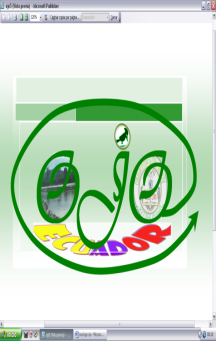 TITULO  DEL  PROYECTOAdecuar el piso del  laboratorio de computación del colegio David Miller en Campana Cocha Ecuador.DESCRIPCIÓNEn  el marco del proyecto JES (jóvenes emprendedores sociales) en colaboración con la ciudad industrial Valnalon, los /as alumnos de la clase del segundo año de bachillerato del Colegio David Miller. Una vez realizando el análisis de las necesidades en el centro educativo. Encontramos el piso de la sala de laboratorio en malas condiciones.OBJETIVOEl objetivo principal de este proyecto es mejorar el ambiente de estudio para nuestros compañeros y mejoramiento de nuestra institución.METODOLOGIA Y ACTIVIDADESPara la ejecución  de este proyecto se puede  realizar un cierto número de actividades que son:CuotasRifasVentas de productosEstas actividades serán realizadas siguiendo el cronograma siguiente:PRESUPUESTO Y FUENTES  DE INGRESOLas fuentes de ingreso están  constituidos por fondos  que serán recaudados por los  alumnos del Colegio” David Miller”  y por  el  Colegio-Socio de España.L a moneda del Ecuador es el dólar.LOCALIZACIÓNEl Colegio Intercultural Bilingüe David Miller, fue creado el 7 de diciembre de 1989 con Acuerdo Ministerial No 06258. Es un Centro  Educativo con el bachillerato  en Ciencias de la Educación, especialización Educación Intercultural Bilingüe. Está situada en América latina. Más  concreto en Ecuador, en la Provincia de Napo, Cantón Tena,  Parroquia Ahuano,  en la Comunidad de Campana Cocha. Hace frente a numerosas dificultades en su funcionamiento cotidiano, entre ellas se puede mencionar: La adecuación con cerámica del piso del laboratorio de computación, etc.La ayuda a nuestra institución es un poco compleja ya que nos encontramos en un lugar muy alejado de la ciudad con vías de difícil acceso.RESULTADOS ESPERADOS: INDICADORES  Y  MEDIOS DE VERIFICACIÓNAl término del proyecto, la sala del laboratorio de computación de nuestro colegio debe contar con la implementación de cerámica en el piso del laboratorio, y brindar un ambiente de estudio agradable y confiable  a los alumnos en sus trabajos  y  exámenes.    Los indicadores que nos permitirán al final ver si nuestro proyecto funciona bien son los siguientes:60 metros de cerámica para el piso del laboratorio de computación. 7 quintales de cemento. 1 quintal de Cementina4 protectores de pared.(bordillo)Maestro de obraMovilización Estos indicadores podrán ser verificados por las facturas que nos serán emitidas tras las compras y también por las fotos de los alumnos/as en la mano de obra. Se podrá también hacer fotos de todo el material que será adquirido. Además se podrá  ver la satisfacción de los alumnos al ver  el laboratorio en buenas condiciones.Los beneficiarios de este proyecto son los alumnos y alumnas del Colegio Intercultural Bilingüe David Miller que se estima son alrededor de 120 repartidos en 3  niveles básicos y 3 niveles bachillerato.……………………………………….Marilyn GrefaDIRECTORA DE OJO    	       ……………………………………..      	                     ……………………………………..Est. Hermel Aguinda             			Est. Belsy Zimbaña    DEPARTAMENTO DE FINANZAS  ……………………………….	          ………………………………                   …………………………………..Est. Alirio Tanguila             	Est. Cristo Grefa     		Est. Jamil ShiguangoDEPARTAMENTO DE GESTION          ……………………………………..            ………………………………                   ………………………………..Est. Jessica Simbaña         	Est. Holmer Grefa     		Est. Wilmer GrefaDEPARTAMENTO DE EJECUCIÓN   ActividadesNoviembreDiciembreEneroFebreroMarzoAbrilDel 1 al 30 de mayoCuotasXRifasXXXXXX Ventas de productosXXXXMingasXXProyecto ConcluidoXCONCEPTOUNIDADPRECIO POR UNICANTIDADPRECIO TOTALGastosCemento77.25729.00GastosCerámica60m29.8060588.00GastosCementina18.0018.00GastosBordillo46.00424.00GastosMaestro Mayor115.002 días30.00GastosMovilización10.00330.00TOTALTOTALTOTALTOTALTOTAL                709.00